La tigresa maquinista	La tigresa Teresa es maquinista del tranvía. Cuando llega a la estación, el toro Timoteo revisa los tiques del tren. En el primer vagón viajan el pato Toni y el tucán Mateo. 	El tucán Mateo come palomitas de chocolate mientras ve la televisión y el pato Toni habla por teléfono con su amiga la tortuga Tamara. Al llegar a la estación de Toledo se abre la puerta del tranvía y el pato Toni, que anda despistado, tiene un accidente. Tropieza con una traviesa de las vías del tranvía y se tuerce el tobillo. La doctora Tisa le da unas muletas, para poder andar y le receta tarta de tomate y tortilla de patatas tres veces al día. Todos sus amigos los visitan y le regalan una rica tarta de nata.  A los cuatro días apenas le duele el tobillo y la doctora Tisa le dice que ya puede salir a trotar por el parque.RESPONDE¿Cómo se llama la tigresa maquinista?_________________________________________________________¿Qué hace el loro Timoteo en la estación?____________________________________________________________¿Quiénes viajan en el primer vagón?______________________________________________________________________________________________________________________¿Qué le pasó al pato Toni?________________________________________________________________________________________________________________________¿Qué le receta la doctora Tisa?____________________________________________________________________________________________________________________________________________________________________________________¿Qué hacen sus amigos?________________________________________________________________________________________________________________________¿Qué harías tú si a un amigo le pasara lo mismo?________________________________________________________________________________________________________________________¿Cuánto tiempo tarda en recuperarse?___________________________________________________________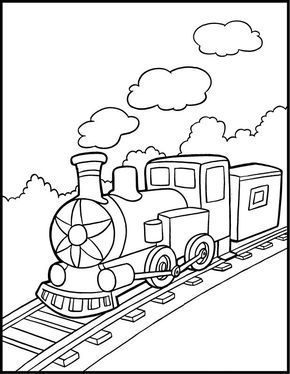 